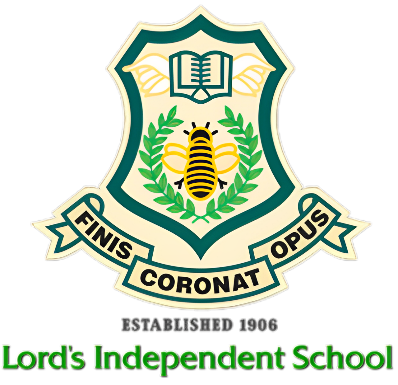 19 March 2024Dear Parents / CarersI am writing to address the importance of our school uniform policy. School uniforms play a significant role in creating a sense of unity and equality among students. By wearing the same attire, students are able to focus on their education and character rather than on their appearance or socio-economic status. Additionally, uniforms can promote a sense of pride and belonging to our school community.It is crucial that all students adhere to the school uniform policy to maintain a positive learning environment. Please ensure that your child wears the designated uniform each day to school. If there are any concerns or challenges regarding the uniform policy, please do not hesitate to reach out to the school. Your cooperation and support in enforcing the uniform policy are greatly appreciated.Girls									BoysBlack shoes (no heels)				Black shoesWhite socks or black opaque tights		Black trousersBlack skirt or black tailored trousers		School navy polo shirtSchool navy polo shirt				School navy hooded topSchool navy hooded top(Polo shirts and hooded tops are available to purchase directly from the school)Thank you for your attention to this matter.Sincerely,  Z GhanchiZ GhanchiHead Teacher 